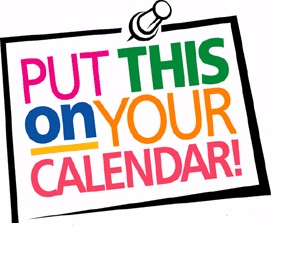 Nativity Tickets are now on sale priced at ed lXmas Raffle Tickets        